МЕРЫ ПОЖАРНОЙ БЕЗОПАСНОСТИ В УСЛОВИЯХ КАРАНтина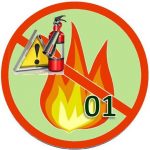 В связи со сложившейся ситуацией по распространению коронавирусной инфекции на территории Ярославской области введен режим «Повышенной готовности». Веден ряд ограничительных мер по доступу людей и транспортных средств на территорию области. Гражданам, находящимся на территории области, рекомендовано соблюдать режим «самоизоляции», не покидать мест проживания (пребывания). Однако многие взрослые люди продолжают работать. В условиях карантина большинство школьников в течение дня предоставлены сами себе. В это время родителям крайне важно проанализировать, как их дети проводят досуг, разъяснить им правила безопасного поведения, в том числе в различных экстремальных ситуациях, когда рядом нет взрослых. Уходя из дома, уберите в недоступное для детей место спички и зажигалки. Храните в недоступных для детей местах легковоспламеняющиеся жидкости (ацетон, бензин, спирт и др.), а также бенгальские огни, хлопушки и свечки. Объясните детям, что шалость с огнем опасна для их жизни. Научите ребенка правильному поведению в случае возникновения пожара. При пожаре нужно сразу звонить в службу спасения на «01», позвать на помощь соседей и быстро эвакуироваться. Необходимо написать на видном месте номера телефонов, по которым ребенок сможет быстро связаться с вами или службами экстренной помощи (полиция, скорая помощь, пожарная охрана).Соблюдая режим «самоизоляции» взрослым также не нужно забывать о мерах пожарной безопасности в быту. Прежде всего не надо злоупотреблять алкоголем. Большинство бытовых пожаров с трагическими последствиями происходят в домах, где люди находятся в состоянии алкогольного опьянения.